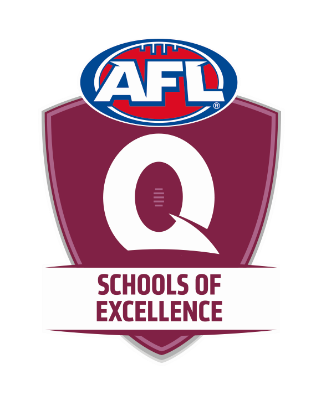 2019 AFL QUEENSLAND SCHOOLS OF EXCELLENCETEAM SHEETPlease submit to Amy Anderton amy.anderton@afl.com.au No later than 48 hours prior to your scheduled matchTeam Sizes:Junior & Senior Male - 25 players: 18 on-field and 7 interchangeJunior& Senior Female - 20 players: 16 on-field and 4 interchangeSCHOOL NAME: SCHOOL NAME: DIVISION:DIVISION:JerseyNo.First NameFirst NameSurnameGradeDOBClub AFL player? Y/NCOACHA/COACHMANAGERTRAINER